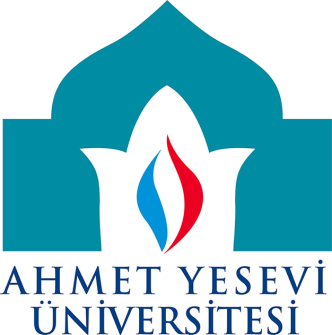 AHMET YESEVİ ÜNİVERSİTESİBİLGİSAYAR MÜHENDİSLİĞİ LİSANSTYBS - 202ARAŞTIRMA YÖNTEMLERİHAZIRLAYANHASAN AYGIR - 142132079Öğretim GörevlisiDoç. Dr. Sabri SİDEKLİGirişProblem DurumuÜlkemizdeki bazı üniversitelerde eğitim dili olarak ana dilimiz Türkçeden farklı diller kullanılmaktadır. Kullanılan dile göre eğitim ortamları da farklılık göstermektedir. Türkçeyi kullanan okullarda hoca-öğrenci ilişkisi azalmakta ve hoca daha otoriter olmaktadır. Ayrıca fiziksel çevre daha fazla ihmal edilmektedir. Kişisel gelişimde bireyin içinde bulunduğu çevrenin önemli olduğu bilinmektedir.Problem CümlesiYabancı Dilde Eğitim Öğrencilerin Kişisel Gelişimlerinde Fark Yaratır mı?AmaçÜniversitelerde uygulanan ana dilden farklı bir dilde yapılan eğitimin bireyin kişisel gelişimi üzerinde etkisi olup olmadığının ortaya çıkarılması amacıyla böyle bir çalışmaya gerek duyulmuştur. ÖnemAraştırma ile toplanacak verilerin özellikle, dil eğitimi farklılıklarının gençlerin kişisel gelişimine etkisini güncelleştirip, üzerinde düşünme, tartışma ve yeni araştırma olanakları yaratacağı, var olan etkinlikler hakkında daha gerçekçi araştırmaların yapılmasına ve program geliştirme ve değerlendirme çalışmalarında, burada belirlenecek ayrıntılı araştırma yeterliliklerinden yararlanılabileceği bir ortam sağlayacağı düşünülmektedir.Sayıltı / varsayımBu araştırmada aşağıdaki varsayımlardan hareket edilecektir.Dil Eğitimi; toplumsal ve bireysel gelişmeyi etkileyen önemli bir etkendir.Dil Eğitimi Etkinlikleri; yönetmelik ve program türü belgelerden anlaşılabilir. Ek olarak öğretim elemanlarının görüşleri değerlendirilebilir.Bilimsel Yöntem; bütün bilim dalları için geçerli bir problem çözme yaklaşımı olup, araştırıcı, yeterliliklerinin belirlenmesinde, uygun bir başlangıç noktasıdır.SınırlılıkÖğrencilerin sadece ders anında toplu halde bulunabilmesi, ders saati dışında kalabalıklar halinde bulunamaması onlara sorular yöneltmemizi zorlaştırmaktadır. Bu yüzden boş ders saatleri araştırmanın yapılabileceği en uygun zaman olarak belirlenmiştir.Çeşitli maddi olanaklar ve bunların maalesef kısıtlı olması araştırmanın geniş çaplı olarak yapılabilmesini engelleyebilir. Bu durum araştırmanın genelleştirme olanağını düşürmektedir.YöntemModelEvren, Örneklem veya çalışma grubuAraştırmaya Orta Doğu Teknik üniversitesinde ve Gazi üniversitesinde okuyan 110 kız, 90 erkek olmak üzere toplam 200 kişi katılmıştır. Toplam deneklerin 120 tanesi İngilizce Eğitim yapan ODTÜ’de, 80 tanesi Türkçe eğitim yapan Gazi Üniversitesinde eğitim görmektedir. Bu durumda Türkçe grubu ve İngilizce grubu olmak üzere iki grubumuz var.Veri Toplama YöntemiKişilik Profilleri Ölçeği: Uzmanlar tarafından geliştirilen kişisel gelişim ölçeğinden yola çıkılarak, üniversite öğrencilerinin kişilik özelliklerini tanımlayabilmek için kullanılacaktır. Veri Toplama Aracı (Geçerlik-Güvenirlik)Öğrencilerin toplu olarak bulunduğu sınıflarda yapılmıştır. Tüm ölçeklerin cevaplama süresi 15 dakikadır. Kişilik profilleri ölçeğine, temel unsurlar esasına göre faktör analizi yapılarak bu ölçeği oluşturan 36 ifadenin altında temel kişilik profilleri araştırılmıştır. Yapılan analizler ve öz değerler sonucu 5 faktörlü sonuçta karar kılınmıştır ve 5 kişilik profili elde edilmiştir.Veri Analizi,Görüş ve değerlendirmeler, üzerinde tekil ve ilişkisel çözümlemeler yapılacaktır. Veri türüne göre T, F testi ve ki-kare çözümlemesi yapılacaktır.